July 7, 2016Ms. Jennifer Boyd-TolfSperian Energy Corporation7373 Peak Drive Suite 250Las Vegas NV  89128					RE:	Bond Continuation Certificate						Sperian Energy Corporation						Docket Number A-2011-2250633Dear Ms. Boyd-Tolf:Please find under cover of this letter the financial instrument filed by Sperian Energy Corporation because it is not acceptable.  The Commission requires a supplier to file an original bond, letter of credit, continuation certificate, amendment, or other financial instrument as part of a supplier’s licensing requirements under Section 2809(c) of the Pennsylvania Public Utility Code, including naming the Pennsylvania Public Utility Commission as the beneficiary or obligee of the security instrument along with all other required information on the document. The enclosed Continuation Certificate does not name the Commission as the Obligee. Please file the corrected, originally signed and sealed security instrument with my office within 10 days of the date of this letter, preferably by overnight delivery.  Sincerely,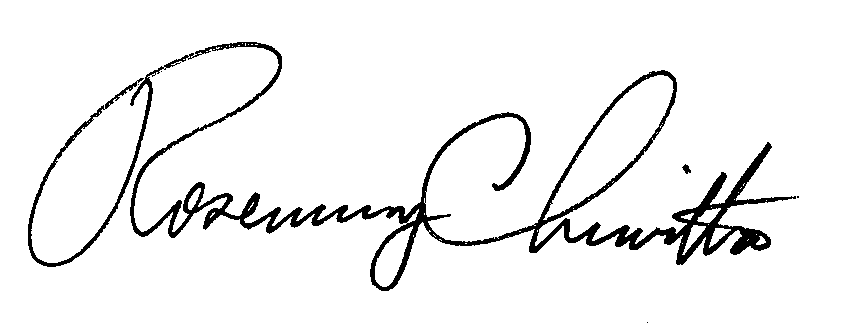 Rosemary ChiavettaSecretary of the CommissionEnclosuresRC:alw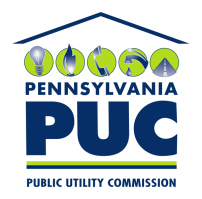  PUBLIC UTILITY COMMISSION400 North Street, Keystone Building, Second FloorHarrisburg, Pennsylvania  17120IN REPLY PLEASE REFER TO OUR 